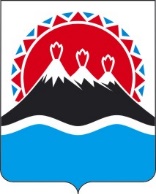 П О С Т А Н О В Л Е Н И ЕПРАВИТЕЛЬСТВА  КАМЧАТСКОГО КРАЯ                   г. Петропавловск-КамчатскийОб утверждении Порядка расходования субсидий, предоставляемых из федерального бюджета бюджету Камчатского края на реализацию мероприятий, направленных на повышение эффективности службы занятости на 2021 - 2023 годыВ соответствии с Бюджетным кодексом Российской Федерации, Правилами предоставления и распределения субсидий из федерального бюджета бюджетам субъектов Российской Федерации в целях софинансирования расходных обязательств субъектов Российской Федерации, возникающих при реализации региональных проектов, направленных на повышение эффективности службы занятости, обеспечивающих достижение целей, показателей и результатов федерального проекта «Содействие занятости», входящего в состав национального проекта «Демография», приведенными в приложении № 31 к государственной программе Российской Федерации «Содействие занятости населения», утвержденной постановлением Правительства Российской Федерации от 15.04.2014 № 298 «Об утверждении государственной программы Российской Федерации «Содействие занятости населения»ПРАВИТЕЛЬСТВО ПОСТАНОВЛЯЕТ:Утвердить Порядок расходования субсидий, предоставляемых из федерального бюджета краевому бюджету на реализацию мероприятий, направленных на повышение эффективности службы занятости на 2021 - 2023 годы согласно приложению к настоящему постановлению.Настоящее постановление вступает в силу после дня его официального опубликования.Приложение к постановлению Правительства Камчатского краяот [Дата регистрации] № [Номер документа]Порядокрасходования субсидий, предоставляемых из федерального бюджета бюджету Камчатского края на реализацию мероприятий, направленных на повышение эффективности службы занятости на 2021- 2023 годы1. Настоящий Порядок определяет правила расходования средств, предоставляемых в виде субсидии из федерального бюджета бюджету Камчатского края в целях софинансирования расходных обязательств Камчатского края на 2021 - 2023 годы и направленных на повышение эффективности службы занятости (далее - субсидия).Субсидия расходуется в целях достижения целей, показателей и результата регионального проекта «Содействие занятости», направленного на повышение эффективности службы занятости, и обеспечивающего достижение целей, показателей и результатов федерального проекта «Содействие занятости», входящего в состав национального проекта «Демография».2. Финансовое обеспечение субсидии осуществляется на основании соглашения, заключенного между Правительством Камчатского края и Федеральной службой по труду и занятости, о предоставлении субсидии из федерального бюджета бюджету Камчатского края на реализацию мероприятий по повышению эффективности службы занятости в рамках федерального проекта «Содействие занятости» национального проекта «Демография» с использованием государственной интегрированной информационной системы управления общественными финансами «Электронный бюджет» (далее - соглашение о предоставлении субсидии) .3. Финансовое обеспечение мероприятий, направленных на повышение эффективности службы занятости, осуществляется в пределах средств, предусмотренных на эти цели Министерству труда и развития кадрового потенциала Камчатского края (далее - Министерство) в краевом бюджете на соответствующий финансовый год и на плановый период.Субсидия имеет целевой характер, использование её на цели, не предусмотренные настоящим Порядком, не допускается.4. Главным распорядителем бюджетных средств является Министерство.5. Получателями бюджетных средств являются подведомственные Министерству краевые государственные казенные учреждения центры занятости населения Камчатского края, в которых реализуются мероприятия по повышению эффективности службы занятости (далее - центры занятости населения).6. Перечень центров занятости населения, в которых реализуются проекты по модернизации, определяется приказом Министерства и предусматривает внедрение в них Единых требований к организации деятельности органов службы занятости, утвержденных приказом Министерства труда и социальной защиты Российской Федерации от 29.04.2019 № 302 (далее - единые требования).7. В целях внедрения единых требований субсидия расходуется на закупку товаров (работ, услуг) (далее - закупка), необходимых для реализации одного или нескольких из следующий направлений:а) текущий и капитальный ремонт зданий и помещений центров занятости населения;б) оснащение рабочих мест работников центров занятости населения, включающее обеспечение уровня комфортности;в) внедрение фирменного стиля оформления центров занятости населения, в том числе изготовление полиграфической продукции, предназначенной для информирования граждан и работодателей об услугах и мерах поддержки, предоставляемых в центрах занятости населения, в средствах массовой информации, изготовление и установка средств навигации, табличек и вывесок, обеспечение работников центров занятости населения униформой;г) внедрение принципов и инструментов бережливого производства, оптимизацию процессов, разработку и внедрение технологических схем предоставления услуг с учетом жизненных ситуаций граждан и бизнес-ситуаций работодателей;д) организация внедрения и распространения единых требований на территории Камчатского края, включая в том числе разработку, внедрение и организационно-методическое сопровождение функционирования автоматизированных информационных систем, задействованных в деятельности  центров занятости населения, создание и обеспечение работы каналов связи (за исключением их текущего содержания), используемых центрами занятости населения, защищенных в соответствии с законодательством Российской Федерации в сфере защиты информации;е) формирование системы контроля и оценки качества предоставления государственных услуг в центрах занятости населения.8. Расходование субсидии осуществляется в соответствии с требованиями Федерального закона от 05.04.2013 № 44 - ФЗ «О контрактной системе в сфере закупок товаров, работ, услуг для обеспечения государственных и муниципальных нужд» (далее - Федеральный закон № 44 - ФЗ) путем размещения в единой информационной системе в сфере закупок (далее - ЕИС)  (за исключением случаев, если использование ЕИС не предусмотрено Федеральным законом № 44 –ФЗ) на реализацию мероприятий, направленных на повышение эффективности службы занятости.9. Центры занятости населения в пределах доведенных им лимитов бюджетных обязательств и по мере поступления на их счет денежных средств,  осуществляют оплату товаров (работ, услуг) по государственным контрактам (договорам), заключенным в целях обеспечения реализации мероприятий, предусмотренных частью 7 настоящих Правил, в соответствии с требованиями законодательства о контрактной системе в сфере закупок товаров, работ, услуг для государственных и муниципальных нужд.10. Центры занятости населения ежемесячно, не позднее 5 числа месяца, следующего за отчетным периодом, представляют в Министерство отчет о расходах краевого бюджета, в целях софинансирования которых предоставляется субсидия по форме, утвержденной приказом Министерства.Ответственность за достоверность представляемых в Министерство отчетов возлагается на центры занятости населения.11. Министерство и центры занятости населения несут ответственность за достижение результатов использования субсидии, установленных соглашением о предоставлении субсидии.12. Министерство представляет в установленные сроки в Федеральную службу по труду и занятости отчеты по формам согласно приложениям к соглашению о предоставлении субсидии.13. Не использованный по состоянию на 1 января финансового года, следующего за отчетным годом, остаток субсидии подлежит возврату в федеральный бюджет в соответствии с требованиями, установленными бюджетным законодательством Российской Федерации.14. Возврат субсидии в федеральный бюджет в случае нарушения обязательств, предусмотренных Соглашением о предоставлении субсидии, осуществляется в порядке и на условиях, предусмотренных Правилами формирования, предоставления и распределения субсидий из федерального бюджета бюджетам субъектов Российской Федерации, утвержденными постановлением Правительства Российской Федерации от 30.09. 2014 г. № 999 «О формировании, предоставлении и распределении субсидий из федерального бюджета бюджетам субъектов Российской Федерации».15. Контроль за целевым использованием предоставленных в соответствии с настоящими Правилами денежных средств осуществляется Министерством и центрами занятости населения, в которых реализуются проекты по модернизации.[Дата регистрации]№[Номер документа]Председатель Правительства - Первый вице-губернатор Камчатского края[горизонтальный штамп подписи 1]А.О. Кузнецов